Провести тридцать восьмое заседание Муниципального совета Прохоровского района 17 декабря  2021 года в режиме видеоконференции.Начало в 09-00 часов.Внести на рассмотрение Муниципального совета Прохоровского района вопросы:О  районном бюджете муниципального района «Прохоровский район» на 2022 год и на плановый период 2023 и 2024 годов (второе чтение).Об утверждении прейскуранта на услуги, оказываемые муниципальным бюджетным учреждением культуры «Центр культурного развития п. Прохоровка».Об утверждении прейскуранта на услуги, оказываемые муниципальным бюджетным учреждением дополнительного образования «Прохоровская школа искусств».Об утверждении прейскуранта на услуги, оказываемые муниципальным казенным учреждением культуры «Районный организационно-методический центр».О создании Контрольно-счетной комиссии муниципального района «Прохоровский район» Белгородской области с правами юридического лица.О внесении изменений в решение Муниципального совета Прохоровского  района от 24 августа 2021 года № 414 «Об утверждении Положения о муниципальном земельном контроле на территории муниципального района  «Прохоровский район» Белгородской области».О внесении изменений в решение Муниципального совета Прохоровского  района от 24 августа 2021 года № 417 «Об утверждении Положения об осуществлении муниципального контроля на автомобильном транспорте и дорожном хозяйстве на  территории муниципального района  «Прохоровский район».О внесении изменений в решение Муниципального совета Прохоровского  района от 24 августа 2021 года № 418 «Об утверждении Положения об осуществлении муниципального жилищного контроля на  территории муниципального района  «Прохоровский район».Разное.II. Пригласить на тридцать восьмое заседание Муниципального совета района главу администрации района, заместителей главы администрации района, руководителей структурных подразделений администрации района, прокурора района, главного редактора газеты «Истоки». Председатель Муниципального  совета   Прохоровского района                                             О.А. ПономарёваРОССИЙСКАЯ  ФЕДЕРАЦИЯБЕЛГОРОДСКАЯ  ОБЛАСТЬРОССИЙСКАЯ  ФЕДЕРАЦИЯБЕЛГОРОДСКАЯ  ОБЛАСТЬРОССИЙСКАЯ  ФЕДЕРАЦИЯБЕЛГОРОДСКАЯ  ОБЛАСТЬРОССИЙСКАЯ  ФЕДЕРАЦИЯБЕЛГОРОДСКАЯ  ОБЛАСТЬРОССИЙСКАЯ  ФЕДЕРАЦИЯБЕЛГОРОДСКАЯ  ОБЛАСТЬРОССИЙСКАЯ  ФЕДЕРАЦИЯБЕЛГОРОДСКАЯ  ОБЛАСТЬРОССИЙСКАЯ  ФЕДЕРАЦИЯБЕЛГОРОДСКАЯ  ОБЛАСТЬРОССИЙСКАЯ  ФЕДЕРАЦИЯБЕЛГОРОДСКАЯ  ОБЛАСТЬРОССИЙСКАЯ  ФЕДЕРАЦИЯБЕЛГОРОДСКАЯ  ОБЛАСТЬРОССИЙСКАЯ  ФЕДЕРАЦИЯБЕЛГОРОДСКАЯ  ОБЛАСТЬ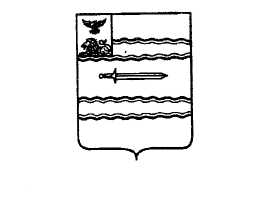 МУНИЦИПАЛЬНЫЙ  СОВЕТ ПРОХОРОВСКОГО РАЙОНАМУНИЦИПАЛЬНЫЙ  СОВЕТ ПРОХОРОВСКОГО РАЙОНАМУНИЦИПАЛЬНЫЙ  СОВЕТ ПРОХОРОВСКОГО РАЙОНАМУНИЦИПАЛЬНЫЙ  СОВЕТ ПРОХОРОВСКОГО РАЙОНАМУНИЦИПАЛЬНЫЙ  СОВЕТ ПРОХОРОВСКОГО РАЙОНАМУНИЦИПАЛЬНЫЙ  СОВЕТ ПРОХОРОВСКОГО РАЙОНАМУНИЦИПАЛЬНЫЙ  СОВЕТ ПРОХОРОВСКОГО РАЙОНАМУНИЦИПАЛЬНЫЙ  СОВЕТ ПРОХОРОВСКОГО РАЙОНАМУНИЦИПАЛЬНЫЙ  СОВЕТ ПРОХОРОВСКОГО РАЙОНАМУНИЦИПАЛЬНЫЙ  СОВЕТ ПРОХОРОВСКОГО РАЙОНАР А С П О Р Я Ж Е Н И Епредседателя Муниципального совета Р А С П О Р Я Ж Е Н И Епредседателя Муниципального совета Р А С П О Р Я Ж Е Н И Епредседателя Муниципального совета от03декабрядекабря2021 года№244О проведении тридцать восьмого заседания Муниципального совета Прохоровского  района 